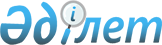 Хромтау аудандық мәслихатының 2020 жылғы 20 қаңтардағы № 408 "2020-2022 жылдарға арналған Хромтау қаласының бюджетін бекіту туралы" шешіміне өзгерістер енгізу туралы
					
			Мерзімі біткен
			
			
		
					Ақтөбе облысы Хромтау аудандық мәслихатының 2020 жылғы 15 желтоқсандағы № 547 шешімі. Ақтөбе облысының Әділет департаментінде 2020 жылғы 20 желтоқсанда № 7811 болып тіркелді. Мерзімі өткендіктен қолданыс тоқтатылды
      Қазақстан Республикасының 2008 жылғы 4 желтоқсандағы Бюджет Кодексінің 109-1 бабына және Қазақстан Республикасының 2001 жылғы 23 қаңтардағы "Қазақстан Республикасындағы жергілікті мемлекеттік басқару және өзін-өзі басқару туралы" Заңының 6 бабына сәйкес, Хромтау аудандық мәслихаты ШЕШІМ ҚАБЫЛДАДЫ:
      1. Хромтау аудандық мәслихатының 2020 жылғы 20 қаңтардағы № 408 "2020-2022 жылдарға арналған Хромтау қаласының бюджетін бекіту туралы" (нормативтік құқықтық актілерді мемлекеттік тіркеу Тізілімінде № 6788 тіркелген, 2020 жылғы 31 қаңтарда Қазақстан Республикасы нормативтік құқықтық актілерінің электрондық түрдегі эталондық бақылау банкінде жарияланған) шешіміне келесідей өзгерістер енгізілсін:
      1 тармақта:
      1) тармақшасында:
      кірістер - "1 193 866,0" сандары "1 175 790,0" сандарымен ауыстырылсын;
      оның ішінде:
      трансферттер түсімдері - "1 031 776,0" сандары "1 013 700," сандарымен ауыстырылсын;
      2) тармақшасында:
      шығындар - "1 238 064,6" сандары "1 219 988,6" сандарымен ауыстырылсын.
      2. Көрсетілген шешімдегі 1 қосымша осы шешімнің қосымшасына сәйкес жаңа редакцияда жазылсын.
      3. "Хромтау аудандық мәслихатының аппараты" мемлекеттік мекемесі заңнамада белгіленген тәртіппен осы шешімді Ақтөбе облысы Әділет департаментінде мемлекеттік тіркеуді қамтамасыз етсін.
      4. Осы шешім 2020 жылғы 1 қаңтардан бастап қолданысқа енгізіледі. 2020 жылға арналған Хромтау қаласының бюджеті
					© 2012. Қазақстан Республикасы Әділет министрлігінің «Қазақстан Республикасының Заңнама және құқықтық ақпарат институты» ШЖҚ РМК
				
      Хромтау аудандық 
мәслихатының сессия төрағасы 

А. Габбасов

      Хромтау аудандық 
мәслихатының хатшысы 

Д. Мулдашев
Хромтау аудандық мәслихаттың 2020 жылғы 15 желтоқсандағы № 547 шешіміне қосымшаХромтау аудандық мәслихаттың 2020 жылғы 20 қаңтардағы 
№ 408 шешіміне 1 қосымша
Санаты
Санаты
Санаты
Санаты
сомасы 
(мың теңге)
Сыныбы
Сыныбы
Сыныбы
сомасы 
(мың теңге)
Кіші сыныбы
Кіші сыныбы
сомасы 
(мың теңге)
атауы
сомасы 
(мың теңге)
1. Кірістер
1 175 790,0
1
Салықтық түсімдер
159 472,0
01
Табыс салығы
42 478,0
2
Жеке табыс салығы
42 478,0
04
Меншікке салынатын салықтар
116 994,0
1
Мүлікке салынатын салықтар
4 862,0
3
Жер салығы
12 028,0
4
Көлік құралдарына салынатын салық
100 104,0
2
Салықтық емес түсiмдер
2 618,0
06
Басқа да салықтық емес түсiмдер
2 618,0
1
Жергіліктік бюджетке түсетін салықтық емес басқа да түсімдер
2 618,0
4
Трансферттердің түсімдері
1 013 700,0
02
Мемлекеттік басқарудың жоғары тұрған органдарынан түсетін трансферттер
1 013 700,0
3
Аудандардың (облыстықмаңызы бар қаланың) бюджетінентрансферттер
1 013 700,0
Функционалдық топ
Функционалдық топ
Функционалдық топ
Функционалдық топ
Функционалдық топ
Сомасы 
(мыңтеңге)
Кішіфункция
Кішіфункция
Кішіфункция
Кішіфункция
Сомасы 
(мыңтеңге)
Бюджеттік бағдарламалардың әкімшісі
Бюджеттік бағдарламалардың әкімшісі
Бюджеттік бағдарламалардың әкімшісі
Сомасы 
(мыңтеңге)
Бағдарлама
Бағдарлама
Сомасы 
(мыңтеңге)
Атауы
Сомасы 
(мыңтеңге)
1
2
3
4
5
6
II. Шығындар
1 219 988,6
01
Жалпысипаттағымемлекеттiкқызметтер
71 542,0
1
Мемлекеттiкбасқарудыңжалпыфункцияларынорындайтынөкiлдi, атқарушыжәнебасқаоргандар
71 542,0
124
Аудандықмаңызы бар қала, ауыл, кент, ауылдық округ әкімінің аппараты
71 542,0
001
Аудандықмаңызы бар қала, ауыл, кент, ауылдықокруг әкімініңқызметінқамтамасызетужөніндегіқызметтер
71 542,0
04
Білім беру
530 899,0
1
Мектепке дейінгі тәрбие және оқыту
530 899,0
124
Аудандық маңызды бар қала,ауыл,кент,ауылдық округ әкімінің аппараты
530 899,0
004
Мектепке дейінгі тәрбиелеу және оқыту және мектепке дейінгі тәрбиелеу және оқыту ұйымдарында медициналық қызмет көрсетуді ұйымдастыру
235 491,0
041
Мектепке дейінгі білім беру ұйымдарында мемлекеттік білім беру тапсырысын іске асыруға
295 408,0
06
Әлеуметтiккөмекжәнеәлеуметтiкқамсыздандыру
23 249,0
2
Әлеуметтіккөмек
23 249,0
124
Аудандықмаңызы бар қала, ауыл, кент, ауылдық округ әкімінің аппараты
23 249,0
003
Мұқтажазаматтарғаүйдеәлеуметтіккөмеккөрсету
23 249,0
07
Тұрғын үй- коммуналдық шаруашылық
528 978,6
3
Елді-мекендердікөркейту
528 978,6
124
Аудандықмаңызы бар қала, ауыл, кент, ауылдық округ әкімінің аппараты
528 978,6
008
Елді мекендердегі көшелерді жарықтандыру
63 344,0
009
Елдімекендердіңсанитариясынқамтамасызету
30 000,0
011
Елді мекендерді абаттандыру мен көгалдандыру
435 634,6
12
Көлік және коммуникация
65 320,0
1
Автомобиль көлігі
65 320,0
124
Аудандықмаңызы бар қала, ауыл, кент, ауылдық округ әкімінің аппараты
65 320,0
013
Аудандықмаңызы бар қалаларда,ауылдарда, кенттерде, ауылдықокругтерде автомобиль жолдарыныңжұмысістеуінқамтамасызету
60 000,0
045
Аудандық маңызы бар қалаларда, ауылдарда, кенттерде, ауылдық округтерде автомобиль жолдарын күрделі және орташа жөндеу
5 320,0
8
Бюджет қаражаттарының пайдаланылатын қалдықтар
44 198,6
01
Бюджет қаражаты қалдықтары
44 198,6
1
Бюджет қаражатының бос қалдықтары
44 198,6